Mass IntentionsSunday, October 14th Mairead McLaughlinWednesday, October 17th  – +  Dan FrancoeurThursday, October 18th –  + Jo-Anne ChristieFriday, October 19th  Keith Zubot-GephartSNOWFLAKE BAZAAR:  Calling all sewers; please join us for a work bee on Saturday, October 13th, am or pm to assemble children’s sleepwear.RSVP to Carmen @ 780-929-8320 or carmen.grayson@telus for more details.Our  Lady of the Hill K of C Selling Sobeys and No Frills Grocery Cards at the back of the church after all masses.1,312 pounds of food was donated to the Leduc Food Bank from the reverse collection. The Knight’s of Columbus will be having their Pancake Breakfast fundraising on Sunday Oct 21 , after the 9:00 & 11:00am masses.  Children's ChoirWe would like to invite all children ages 6 and up who love to sing to participate in the Children's Choir.Practices will be Tuesdays from 5:30-6:45 in the church. We will be singing at the 11 o'clock mass on the 4th Sunday of each month. Our first masses will be on October 28th and November 25th.We hope to see you there! For more information please contact Anne at 403-608-4019REGISTRATION OPEN: First Reconciliation and First Communion! Children in Grade 2 and older receive formation and the sacraments in the parish. The program of formation registration is NOW OPEN online! The parent information night is October 23rd at 7PM. Classes are November to May.   See the website for more details or contact Michelle at the office for more information. 780-929-8541 ext 3.At that evening please bring:~ copy of baptismal certificate, even those who were baptized at St. Vital (we can make a copy if you bring the original)~ registration fee ($70 for one child, $90 for two, in the form of cash or cheque)Date: Tuesday,  October 23rd Time: 7:00 pm   Location: Basement of St. Vital ParishLiving in the Word  ̶ Putting the Word of God into practice means serving our brothers and sisters in love. To love as Jesus loved means that we make sacrifices daily for the good of the other. This typically takes place by the gifts we make of time, talent and treasure. Let us consider this carefully and seriously. These are God's gifts to us to be used according to his purpose and in keeping with our identity as disciples of Jesus Christ.  (Archbishop Smith, Pastoral Letter, September 14, 2017) caedm.ca/letter.No matter how much you are hurting, no marriage is beyond hope. Retrouvaille is a lifeline for marriages and families…a program to help couples heal and renew their hurting marriages. Out next weekend (in Edmonton) will start November 16. For more information please contact us at: https://helpourmarriage.ca or by telephone 587- 598-4357.Come & See Weekends at St. Joseph SeminaryThe Office of Vocations invites men who are discerning a vocation to the priesthood to consider experiencing a “Come & See” weekend at St. Joseph Seminary. It is a weekend live-in experience where you will meet the team of amazing priests who train and form future diocesan priests, our current seminarians who are in ongoing formation and discernment, and other men like yourself who are discerning the Lord’s will for their lives. Come & See weekends are offered October 26-28, 2018, and March 8-10, 2019. If you are interested, please contact Father Marc Cramer in the Office of Vocations for a registration form and preliminary vocations discussion.  Email vocations@caedm.ca or phone 780-469-1010 ext. 2154. Life in His Spirit RetreatThe Life in His Spirit Retreat aims to help participants with their interior spiritual life by humbly inviting the Holy Spirit to activate the spiritual gifts promised through the Scriptures. Many souls experience peace, healing and vigour of the Gospel after they take in this weekend retreat!  Join us on the weekend of October 26-28 at Sacred Heart Church, 5113 - 49 Avenue, Wetaskiwin. Registration: $50/person; includes 7 speakers and meals. Call 780-352-2365 for registration details or visit www.sacredheartchurch.ca.St. Joseph's College Ignite GalaSupport Catholic Higher Education by joining St. Joseph's College on Sat., Nov. 3, at 6 p.m. in the Chateau Lacombe Hotel Ballroom for the annual Ignite Gala. It's a multi-course dinner and an evening of live music, entertainment, silent auction, raffle and dancing. For more information, contact Danica Wolitski at sjcdev@ualberta.ca or 780-492-0903.Chorale Mélodie d'Amour
Invitation aux personnes de 50 ans et plus 
Joinez-vous à la chorale Mélodie d'Amour sous la direction de Marie-Josée Ouimet.
Prochaines rencontres tous les vendredis d'octobre et de novembre à 9h30, à la salle St-Jean de la paroisse St-Thomas d'Aquin.
Pour renseignements: Hélène 780 440 2975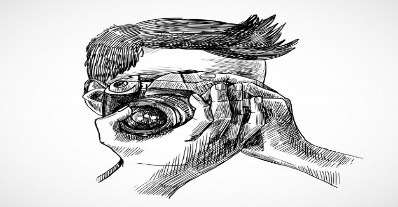 The website address in the previous bulletin was incorrect. It should be ipcphoto.caSt. Vital Parish is updating our Photo Directory with IPC Canada Photo Services. We would love for everyone to be a part of it!Each family photographed will receive a FREE directory and with have the OPTION (not required) to purchase family photos form IPC Canada Photo Services.Photos will be taken in the church basement.Appointments are available Oct 16-20.You can book online at ipcphoto.ca (the appointments tab at the top of the screen) enter the password myphoto and you will find the St. Vital icon. Appointments can also be made in the booklet at the back of the Church before or after weekend masses.Please note: the website booking will be disabled from Saturday afternoon until Sunday afternoon to accommodate for booking at the church and to avoid double booking appointments. For more information contact Belinda 780-236-0057.